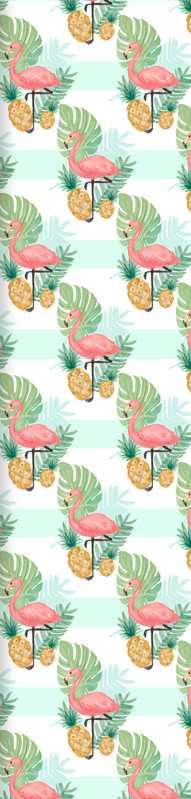 LundiMardiMercrediJeudiVendredi8h - 8h50Ed. musicaleFrançaisEd.physiqueFrançaisEd. physique8h50 - 9h40FrançaisFrançaisEd. physiqueMathématiquesFrançais9h40 - 9h55PAUSEPAUSEPAUSEPAUSEPAUSE9h55 - 10h45MathématiquesEd. musicaleDessinFrançaisEd. musicaleSN-SHS (environnement)Mathématiques10h45 - 11h35LibreDessinMathématiquesSN-SHS (environnement)Catéchisme13h40 - 14h30MathématiquesEthique, ENBIROFrançaisFrançaisAC14h30 - 15h20FrançaisMathématiquesMathématiquesAC